State of LouisianaState Licensing Board for Contractors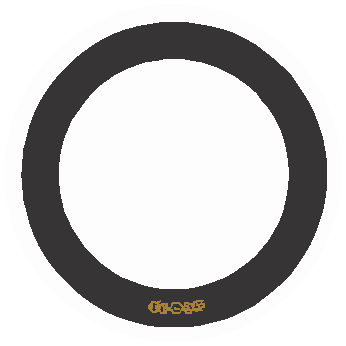 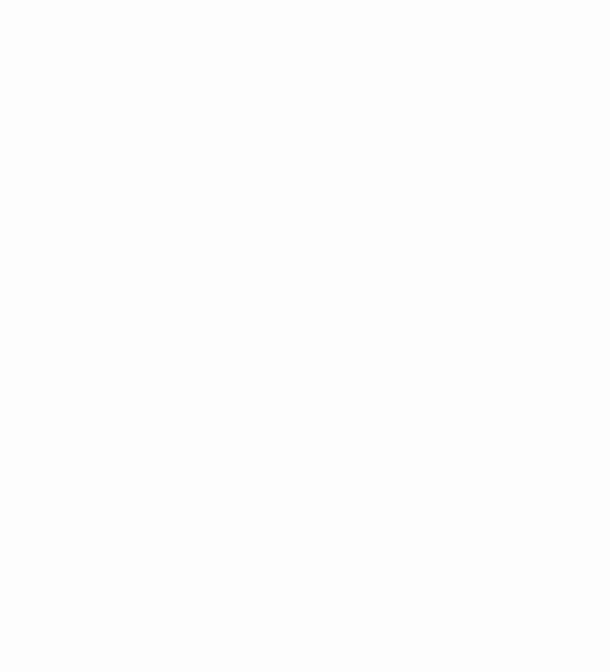 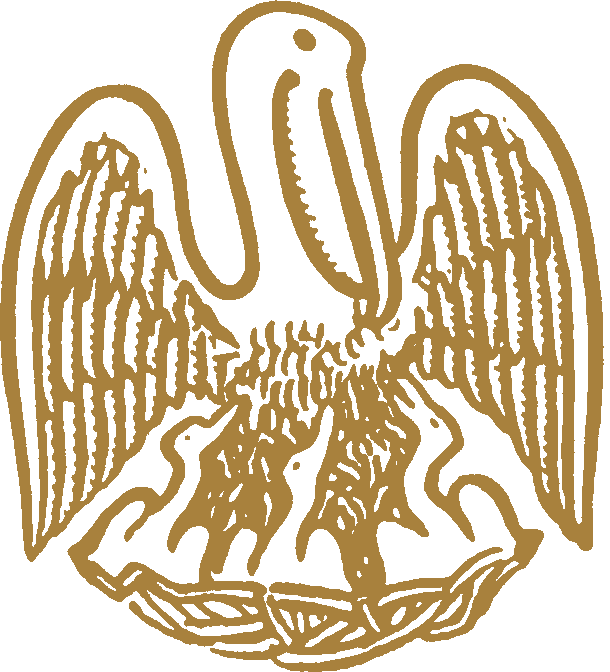 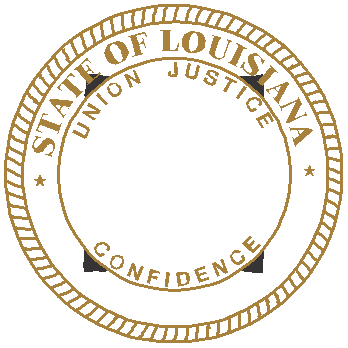 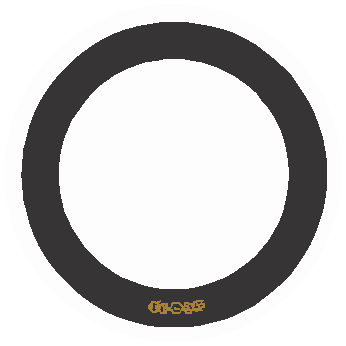 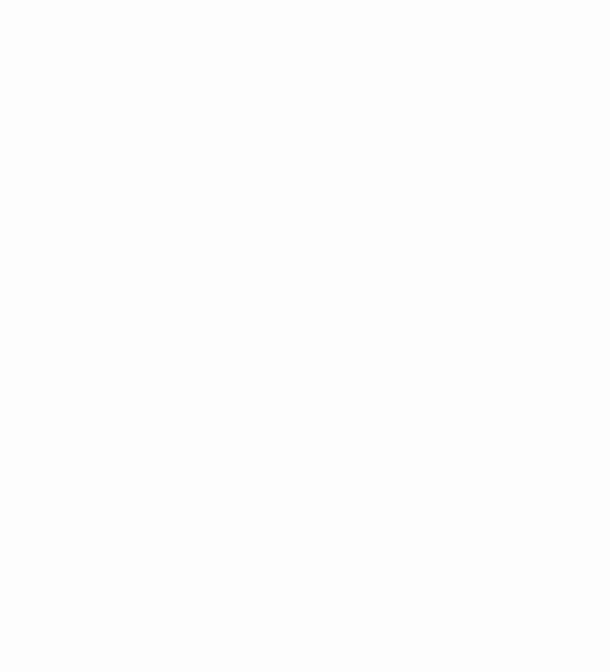 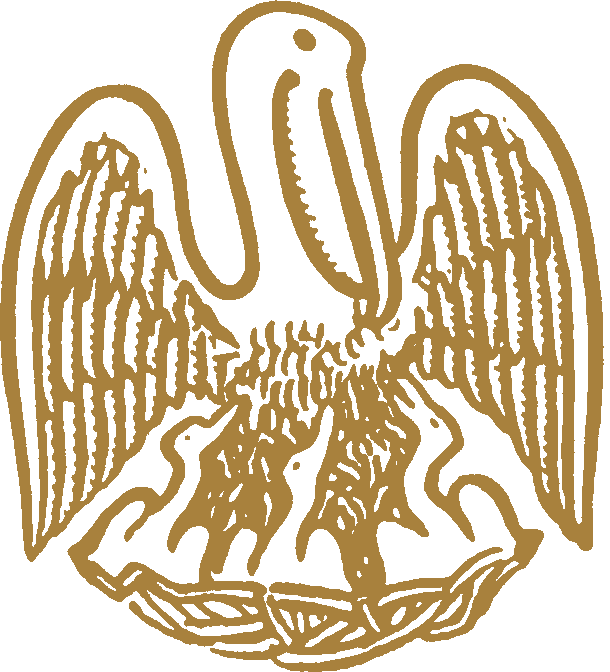 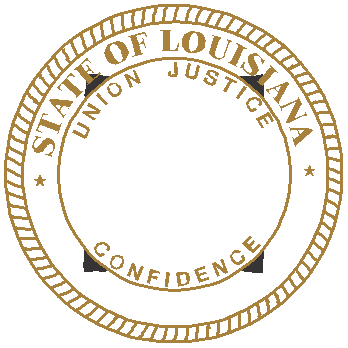 Commercial boardMeeting agendaThursday, June 21, 2018, 9:30 a.m.ROLL CALL – Ms. Tarah Revette PLEDGE OF ALLEGIANCE – Mr. Courtney Fenet, Jr., MemberINVOCATION & INTRODUCTION – Judge Darrell White, Retired, Hearing OfficerConsideration of the May 17, 2018 Commercial Board Meeting Minutes.Welcome / Introductions – Mr. Brad Hassert, Compliance DirectorNEW BUSINESSQUALIFYING PARTY HEARING – Consideration of alleged violation(s) by the following licensed contractors for failure to replace a qualifying party despite sixty (60) days elapsing.  La. R.S. 37:2156.1, Sec. 103 Rules and Regulations of the Board.Kenneth Wayne Young, Jr., (Commercial License #64605)    Business and Law and Mechanical Work StatewideJUDGMENTS:Geaux Electrical and Technical Services, LLC, Lake Charles, Louisiana – Consideration of an alleged violation by Geaux Electrical and Technical Services, LLC, (Commercial License 56851) for an unpaid judgment in favor of Crawford Electric Supply Company, Inc. rendered by the 22nd Judicial District Court, Parish of St. Tammany, State of Louisiana, on the 30th day of August, 2017. La. R.S. 37:2150-2192, La. R.S. 37:2158(A)(8) and (A)(9), La. R.S. 37:2156.1(D)(1) and Section 115 of the Board’s Rules and Regulations. Compliance HearingS: Dean Terrell d/b/a IPR South Central, LLC, Pasadena, Texas – Consideration of an alleged violation for acting as a contractor to perform work without possessing a Louisiana State contractor’s license on the Sanitary Sewer Improvements (FB#17-024) project ($1,967,928.00) in Shreveport, Louisiana. La. R.S. 37:2160(A)(1).Nolasco Painting, Inc., Marrero, Louisiana – Consideration of an alleged violation for acting as a contractor to perform work without possessing a Louisiana State contractor’s license on the Springhill Suites project ($75,002.50) in New Orleans, Louisiana. La. R.S. 37:2160(A)(1).Roy M. Carubba d/b/a CEI Construction, Metairie, Louisiana – Consideration of an alleged violation for acting as a contractor to perform work without possessing a Louisiana State contractor’s license on the William Lykes Home Foundation project ($23,268.00) in Metairie, Louisiana. La. R.S. 37:2160(A)(1).a)  PRA-SE Construction, LP,  Dallas, Texas – Consideration of an alleged violation for entering into contracts with unlicensed contractors to perform work on the Canal Crossing Apartments project ($61,215,157.00) in New Orleans, Louisiana. La. R.S. 37:2158(A)(4).b) 	Crown America International, Inc., Lenexa, Kansas – Consideration of an alleged violation for acting as a contractor to perform work without possessing a Louisiana State contractor’s license on the Canal Crossing Apartments project ($1,145,000.00) in New Orleans, Louisiana. La. R.S. 37:2160(A)(1).a)	Fulcrum Construction Group, LLC, Daphne, Alabama – Consideration of an alleged violation for entering into a contract with an unlicensed contractor to perform work on the Tractor Supply project ($1,400,000.00) in Meraux, Louisiana. La. R.S. 37:2158(A)(4).Logan Ruiz Murray, Harrahan, Louisiana – Consideration of an alleged violation for bidding and/or contracting to perform work in a name other than the name which appears on the official records of the State Licensing Board for Contractors for the current license for work on the Tractor Supply project ($68,500.00) in Meraux, Louisiana. La. R.S. 37:2158(A)(3) and Rules and Regulations of the Board Sec. 109.6. 	a) 	28 East Storage, LLC,  Deville, Louisiana – Consideration of an alleged violation for acting as a contractor to perform work without possessing a Louisiana State contractor’s license on the 28 East Storage project ($125,842.63) in Pineville, Louisiana. La. R.S. 37:2160(A)(1).TYCO Ventures, LLC, Pineville, Louisiana – Consideration of an alleged violation for acting as a contractor to perform work without possessing a Louisiana State contractor’s license on the 28 East Storage project ($80,419.04) in Pineville, Louisiana. La. R.S. 37:2160(A)(1). 7.  	Alpa Construction, Inc., Bedford Park, Illinois – Consideration of an alleged violation for entering into a contract with an unlicensed contractor to perform work on the Ochsner Behavioral Health Center Renovation project ($11,500,000.00) in Laplace, Louisiana. La. R.S. 37:2158(A)(4).8.  	a) 	M. Carbine Restorations, LTD, New Orleans, Louisiana – Consideration of an alleged violation for entering into contracts with unlicensed contractors to perform work on the St. Thomas Community Health Center project ($1,107,476.00) in New Orleans, Louisiana. La. R.S. 37:2158(A)(4).Champagne Elevators, LLC, Metairie, Louisiana – Consideration of an alleged violation for acting as a contractor to perform work without possessing a Louisiana State contractor’s license on the St. Thomas Community Health Center project ($62,680.00) in New Orleans, Louisiana. La. R.S. 37:2160(A)(1).STATUTORY CITATIONS:OLD BUSINESSG.	CONTINUANCES:Lerma Construction, LLC, Baton Rouge, Louisiana – Consideration of an alleged violation for acting as a contractor to perform work without possessing a Louisiana State contractor’s license on the Live Oak Retail Center project ($270,038.90) in St. Francisville, Louisiana. La. R.S. 37:2160 (A)(1).J.S. Altimore, LLC, Houston, Texas – Consideration of an alleged violation for acting as a contractor to perform work without possessing a Louisiana State contractor’s license on the Frank's International New Lafayette Administration Building project ($57,686,540.00) in Lafayette, Louisiana. La. R.S. 37:2160 (A)(1).H.	REPORTS:	1.	Staff Report – Ms. Dupuy	2.	Building Report – Mr. Graham	3.	Classification and Testing Report – Mr. Gallo	4.	Legislative/Rules and Regulations Report – Mr. Fenet	5.	Finance Report – Mr. Dupuy 6.	Residential Building Report – Mr. BadeauxI.	Consideration of additional classifications for residential licenses, residential applications and home improvement registrations as listed and attached to the agenda, and actions of the June 20, 2018 Residential Building Subcommittee. (4-12)J.	Consideration of reciprocity and exemption requests as listed and attached to the agenda. (13-16)K.	Consideration of mold remediation application as listed and attached to the agenda. (Page 17)L.	Consideration of additional classifications as listed and attached to the agenda. (Pages 18-20)M.	Consideration of commercial applications as listed and attached to the agenda. (Pages 21-32)EXECUTIVE SESSION (IF Necessary)ADJOURNMENT*Applications issued once all requirements were met.Additional classifications for residential licenses(Pending all requirements being met)Company Name/Classification										Lic. No.A. WILLIAMS ENTERPRISES, INC.								883812	P. O. Box 8747, Shreveport, LA 71148	RESIDENTIAL SWIMMING POOLSResidential Applications FOR LICENSE(Pending All Requirements Being Met)COMPANY NAMES10-7 ENTERPRISES L.L.C.					1032 S. Worthington Drive, Lake Charles, LA 70605		RESIDENTIAL BUILDING CONTRACTORALANSONS DEVELOPMENT, LLC					5442 Burgundy St., New Orleans, LA 70117-3006		RESIDENTIAL BUILDING CONTRACTORALJ MASONRY LLC					2854 Sievers Drive, Marrero, LA 70072RESIDENTIAL MASONRY/STUCCO (SUBCONTRACT LABOR ONLY)	BLUE WATER STEAM CLEANING LLC					998 W. Lakeview Dr., Baton Rouge, LA 70810-4639		RESIDENTIAL BUILDING CONTRACTORBRADLEY DESIGN CONSTRUCTION, LLC					743 Mayhaw Lane, Madisonville, LA 70447		RESIDENTIAL BUILDING CONTRACTORBUILD MODERN LLC					122 Winthrop Pl., New Orleans, LA 70119		RESIDENTIAL BUILDING CONTRACTORCAJUN SHEETMETALS, L.L.C.					855 North Service Road, Raceland, LA 70394		RESIDENTIAL BUILDING CONTRACTORCALCASIEU PAINTING AND MAINTENANCE, INC.					1105 Live Oak Street,	Lake Charles, LA	70601		RESIDENTIAL BUILDING CONTRACTORCAPITANO BUILDERS, L.L.C.					31 W. Daryl Court, Westwego, LA 70094		RESIDENTIAL BUILDING CONTRACTORCULLINS CONSTRUCTION, LLC					717 Avenue A, Baton Rouge, LA 70767		RESIDENTIAL BUILDING CONTRACTORDALCO SERVICES LLC					1310 FM 646 W., Dickinson, TX 77539	RESIDENTIAL ROOFING *DANESE, MITCHELL W.                 P.O. Box 19204, New Orleans, LA 70179RESIDENTIAL BUILDING CONTRACTORDAMON ANDREWS INC					3421 Indiana St., New Orleans, LA 701141		RESIDENTIAL BUILDING CONTRACTOR*EPIC POOLS & CONSTRUCTION LLC					325 St. Pierre Blvd., Carencro,	LA 70520	RESIDENTIAL SWIMMING POOLS G-MAN CONSTRUCTION LLC					6310 Baccich Street, New Orleans, LA	70122RESIDENTIAL BUILDING CONTRACTOR*GONZALEZ, OSCAR			410 Petite Road, Maurice, LA	70555RESIDENTIAL FRAMING (SUBCONTRACT LABOR ONLY)	HAUSS BUILDERS, INC.1848 Felicity Street, New Orleans, LA 70113RESIDENTIAL BUILDING CONTRACTORHSH CONTRACTORS LLC					152 Hood Street, Donaldsonville, LA 70346		RESIDENTIAL BUILDING CONTRACTORHUFF HOMES, L.L.C.					722 Smokehouse Loop, Benton, LA 71006RESIDENTIAL BUILDING CONTRACTORIVY, TRENTON L.	901 Wilton Place, Shreveport, LA 71107RESIDENTIAL FOUNDATIONS (SUBCONTRACT LABOR ONLY)	J & J ELECTRICAL & CONSTRUCTION, L.L.C.					9420 West Congress Street, Duson, LA	70529	RESIDENTIAL BUILDING/SWIMMING POOLS J. GARCIA CONSTRUCTION, LLC					6133 Evelina Street, Marrero, LA 70072		RESIDENTIAL BUILDING CONTRACTORJACOBY LANDRY CONSTRUCTION LLC					2015 Rees Street, Breaux Bridge, LA 70517RESIDENTIAL BUILDING CONTRACTORJB ROOFING & CONSTRUCTION LLC					3703 Shane Road, Shreveport, LA 71129	RESIDENTIAL ROOFING*JEFF BELL CONSTRUCTION, L.L.C.					5532 East Jake Oliver Lane, Iowa, LA 70647		RESIDENTIAL BUILDING CONTRACTORJESSUP CONSTRUCTION LLC					6419 Barber Drive, Pineville, LA 71360RESIDENTIAL BUILDING CONTRACTORJICA CONSTRUCTION ENTERPRISES LLC					4436 Finley Drive, Shreveport, LA 71105	RESIDENTIAL MASONRY/STUCCO (SUBCONTRACT LABOR ONLY) LEBOEUF CONSTRUCTION, INC.					855 N. Service Road, Raceland, LA 70394		RESIDENTIAL BUILDING CONTRACTORLEGACY INTERNATIONAL CONSTRUCTION INC					4222 General Pershing Street, New Orleans, LA	70125		RESIDENTIAL BUILDING CONTRACTORLEGETTE TOTAL CONSTRUCTION CORPORATION					1065 Muller Parkway, Suite A, Westwego, LA 70094RESIDENTIAL BUILDING CONTRACTORLMK CONSTRUCTION LLC					11645 Greenwell Springs, Port Hudson Rd., Zachary, LA	70791		RESIDENTIAL BUILDING CONTRACTORLUMBER EXPRESS, INC.P.O. Box 634, Natchitoches, LA 71458RESIDENTIAL BUILDING CONTRACTORMANSON INTERIOR CONSTRUCTION, INC.					2812 Dani Lee Drive, Maurice,	 LA 70555		RESIDENTIAL BUILDING CONTRACTORMARKS GROUP L.L.C.3110 Grandview Place, Slidell, LA 70458RESIDENTIAL BUILDING CONTRACTORMULMORE, L.L.C.					59400 Sexton Drive, Plaquemine, LA 70764		RESIDENTIAL BUILDING CONTRACTORPRESTIGE HOMES & DESIGN LLC					544 Bell Pointe Loop, Madisonville, LA	70447-3163RESIDENTIAL BUILDING CONTRACTORPRESTIGIOUS PAINTING AND JANITORIAL, LLC					4755 Convention Street, Baton Rouge, LA 70806		RESIDENTIAL BUILDING CONTRACTORR. R. & J. COMPANY LLC					1616 W. Dallas Street, #236, Houston, TX 77019		RESIDENTIAL BUILDING CONTRACTORRIVERA, ANGEL				2709 Cypress Street, Lake Charles, LA	70601	RESIDENTIAL FRAMING (SUBCONTRACT LABOR ONLY)SANCHEZ, PORFIRIO CRUZ		101 Ludwig Avenue, West Monroe, LA	71291		RESIDENTIAL BUILDING CONTRACTORSM JR CONSTRUCTION GROUP, LLC					2069 Saulet Place, Harvey, LA	70058	RESIDENTIAL FOUNDATIONS (SUBCONTRACT LABOR ONLY) SMITH AND BAKER LANDSCAPES, L.L.C.					7435 Town South Ave., Baton Rouge, LA 70808		RESIDENTIAL BUILDING CONTRACTORSMOKETREE LANDSCAPE SERVICES, INC.					13384 Seymour Myers Blvd., Covington, LA 70433	RESIDENTIAL BUILDING CONTRACTORSNIPES INVESTMENT PROPERTIES L.L.C.					P.O. Box 1515, Slidell, LA 70459		RESIDENTIAL BUILDING CONTRACTORSOUTH LOUISIANA STAIN LLC					10133 Richardson Rd., Independence, LA 70443RESIDENTIAL BUILDING CONTRACTORSOUTHERN PRIDE CONSTRUCTION LLC					606 Glen Oaks Dr., Florien, LA 71429		RESIDENTIAL BUILDING CONTRACTORSOUTHWEST CONSTRUCTION, INC.					263 Wilson Lane, Port Barre, LA 70577		RESIDENTIAL BUILDING CONTRACTORSTANLEY SR., GUY W.		35327 Fleetwood Drive, Slidell, LA 70460		RESIDENTIAL BUILDING CONTRACTORSTEVE WILLIS CONSTRUCTION, L.L.C.					102 Pleasant Hill Drive, Zwolle, LA 71486		RESIDENTIAL BUILDING CONTRACTORT & E CONTRACTORS, LLC					8080 Sullivan Road, Baton Rouge, LA 70818-6613		RESIDENTIAL BUILDING CONTRACTORTILLMAN, SCOTT			1818 Cleary Avenue, Metairie,	LA 70001		RESIDENTIAL BUILDING CONTRACTORHOME IMPROVEMENT REGISTRATION APPLICATIONS(Pending All Requirements Being Met)COMPANY NAMESAB RENOVATIONS, LLC					16759 Glenwood Springs Rd., Greenwell Springs, LA 70739-4036ABSOLUTE RESTORATIONS, LLC					18131 Manchac Place Dr., Prairieville, LA 70769-3387ALANSONS DEVELOPMENT, LLC					5442 Burgundy St., New Orleans, LA 70117-3006ALBERTO FONSECA LLC					10543 Buddy Gore Rd., Gonzales, LA 70737-7880ALZAMORA DRYWALL, LLC					71111 Downman Rd.,	New Orleans, LA	70126-2545AMERICAN CLASSIC CONSTRUCTION LLC					34558 Sweet Pea Ln.,	Mount Hermon, LA 70450-6360*ANDREWS REMODELING L.L.C.
300 St. Rose Ave., St. Rose, LA 70087-3713ARCTURUS CONSTRUCTION LLC					P. O. Box 1128, Abbeville, LA	70511-1128ATLAS WATERPROOFING SERVICES, INC.					614 S. Fashion Blvd., Hahnville, LA 70057-2019B & M EXTERIORS AND CONSTRUCTION LLC					P. O. Box 173, Pearl River, LA	70452-0173BEAUTIFUL GREEN, LLC					1514 Vine St., Denham Springs, LA 70726-4530BIG THREE REALTY LLC					383 Red Maple Dr., Mandeville, LA 70448-1091*BLUEPRINT VENTURE LLC OF TEXAS THE10218 Hollow Canyon Drive, Sugarland, TX 77498-1441*BNK ROOFING SOLUTIONS, LLC
220 Rue Plaisance, Youngsville, LA 70592-5234BOVARD, JOHN L.			16332 Woodlawn Acres Ave., Baton Rouge, LA	70817-5656*BROWN, JASON W.
P. O. Box 875, Springfield, LA 70462-0875BROTHERS CONSTRUCTION COMPANY OF BATON ROUGE, INC.					Post Office Box 775, Prairieville, LA 70769-0775BROUSSARD, JOSHUA LEE			16343 Pernecia Ave., Greenwell Springs, LA 70739-6221BURUCA HERRERA PAINTING LLC					4883 Plalace St., New Orleans, LA 70129-1619CASCO REMODELING, LLC					18591 Brossard Rd., Prairieville, LA 70809-5158CASSESI CONSTRUCTION, L.L.C.					373 Highland Oaks S., Madisonville, LA 70447-3125*CAUSEWAY ROOFING & CONTRACTORS LLC204 Toledo Dr., Lafayette, LA 70506-2045*CHAD'S MAINTENANCE, LLC
622 Highland Creek Pkwy., Baton Rouge, LA 7080-8153CHATELAIN SERVICES, L.L.C.					700 Colonial Club, Harahan, LA 70123-3731CMILLER SERVICES, LLC					320 E. Napoleon St., Sulphur, LA 70663-3318*DEEP SOUTH SEAMLESS GUTTERS LLC
418 Habitat Ridge Dr., Broussard, LA 70518-5294*DELGADO CONSTRUCTION LLC
42763 Sycamore St., Baton Rouge, LA 70805-2956DIVERSITY GROUP, LLC, THE					1370 Montbatten Dr., Marrero,	LA 70072-4570*DALE WAYNE DOUGAY
3101 23rd St., Orange, TX 77630-2115*E & R REPAIR & REMODELING LLC
4520 Hessler Dr., New Orleans, LA 70129-8508*G MASONRY INC
198 Cedar Grove Rd., Houma, LA 70363-7107GOLDEN OAKS CONSTRUCTION LLC					37580 John Lanier Rd., Walker, LA 70785-2801GOODMAN CUSTOM HOME IMPROVEMENT, LLC					2024 Springs Ridge Ave., Baton Rouge,	 LA 70816-1463*HARMON, RICHARD528 Fal. Rd., DeRidder, LA 70634-9423H L BOTLEY CONTRACTING LLC					P. O. Box 217, Carencro, LA 70520-0217HOELL CONSTRUCTION LLC					5940 Tchoupitoulas St., New Orleans, LA 70115-2157*J. PERRY CONTRACTING AND REMODELING, LLCP. O. Box 5734, Bossier City, LA 71171-5734HOME ENERGY SAVERS L.L.C.					202 Alpha Street, Belle Chasse, LA 70037*JCS ENTERPRISES, INC.
255 Hwy 546, West Monroe, LA 71291-9132JOKERS WYLD, LLC					2709 Allen Street, New Orleans, LA 70119-1127*KAMS CONSTRUCTION, LLC100 East Third Street, Suite 22, Kenner, LA 70062-7037*KNIGHT RENOVATIONS, LLC
418 Habitat Ridge Dr., Broussard, LA 70518-5294LASYONE PROPERTY SERVICES LLC					4347 Whites Ferry Rd., West Monroe, LA 71291-2033LEMOINE, JR., LEONARD AMBROSE	349 Deshotel Ln., Mansura, LA 71350LEO CONSTRUCTION LLC					6005 W. Esplanade Ave., Metairie, LA	70003-2801LEROY, CHARLES	MARVIN		P.O. Box 1005, Mandeville, LA 70470-1005LEO'S RENOVATIONS LLC					624 Avenue F, Marrero, LA 70072-1936LUCKY'S SERVICE LLC					388 E. Shamrock, Apt. # 115, Pineville, LA 71360-6515LUSH LAWN & LANDSCAPES LLC					13411 W. Lakeshore Dr., Prairieville, LA 70769-4476MGA CONSTRUCTION LLC					16377 W. Great Oak Ct., Prairieville, LA 70769-6468MARTIN, ERIK T.	64579 Hwy. 3081, Pearl River, LA 70452-3687NDRC RESTORATIONS INC					P. O. Box 450, Waskom, TX 75692-0450NEXLEGACY, L.L.C.					203 White St., Hammond, LA	70403-4859NORMAN CONSTRUCTION PARTNERS, LLC					14344 Stone Gate Dr.,	Baton Rouge, LA	70816-1693NORTHWOOD CONSTRUCTION COMPANY					47120 Milton Rd., Tickfaw, LA 70466-4434*OAK HILL PROPERTIES, LLC
P. O. Box 331, Bogalusa, LA 70429-0331OVER CREATE CONSTRUCTION LLC					1033 Spring Haven Ln., Madisonville, LA 70447-3449PALMISANO HOME IMPROVEMENT LLC					P. O. Box 308, Cade,	LA 70519-0308RANKIN, JOSEPH C.			P.O. Box 2105, Prairieville, LA 70769RBF MINOR REPAIRS & CLEANING SERVICE LLC					P.O. Box 41512, Baton Rouge,	LA 70815-1512REBATH LOUISIANA, LLC					426 N. 44th St., Ste. 410, Phoenix, AZ 85008-7696RISE CONSTRUCTION SERVICES LLC					38 Brandon Hall Dr., Destrehan, LA 70047-3204ROBCO CONSTRUCTION LLC					31584 N. Corbin Rd., Walker, LA 70785-5215ROYAL ROOFING GROUP LLC					905 Francais Dr., Shreveport, LA 71118-4000RW FINE FINISHES, LLC					1828 Myrtledale Ave., Baton Rouge, LA 70808-2870STELLY, MICHAEL KEITH		205 Hickory Rd., Arnaudville,	LA 70512-5634TABORA CONSTRUCTION LLC					15319 Point Chenier Ave., Baton Rouge, LA 70817-4274TEAM RAMOS CONSTRUCTION LLC					7701 Chef Menteur Hwy, Apt. 9, New Orleans, LA 70126-5337TRIPLE "E" SERVICES, LLC					30 Pampas Dr., LaPlace, LA 70068-6407TROENDLE FLOOR COMPANY, INC.					P. O. Box 23130, New Orleans, LA 70183-3130TURNER'S FOUNDATION REPAIRS, LLC					914 N. Dupre St., New Orleans, LA 70119-4113VINES, LELAND			8345 Shirley Francis Rd., Shreveport, LA 71129-9729VIPER INDUSTRIES LLC					3423 Martin St., Orange, TX 77630-2927VITAL RESOURCE SOLUTIONS INC					11925 Wentling Ave., Ste. A, Baton Rouge, LA	70816-6099VIVIFY PROFESSIONALS (LA) LLC					6670 Gomer Rd., Las Vegas, NV 89139-7303ZETOY CONSTRUCTION LLC					1111 Juanita Ave., Denham Springs, LA 70726-4707LICENSURE EXEMPTION REQUESTS(Pending all Requirements Being Met)RECIPROCITYAARENE CONTRACTING, LLC
197 Roswell Street, Alpharetta, GA 30009Status: Application; Building ConstructionQualifying Party: Gary L. Mills IIExaminationBRACE INTEGRATED SERVICES, INC.
14950 Heathrow Forest Parkway Suite 150, Houston, TX 77032Status: Currently Licensed (CL: 62001)Adding Classification: Electrical Work (Statewide)Qualifying Party: James Dale LemieuxExaminationBRIAN MILLER HAYES SR.
190 Greendale Drive, Jackson, TN 38305Status: Application; Building ConstructionQualifying Party: Brian Miller Hayes Sr.ExaminationCEDAR PARK ELECTRICAL CONTRACTORS LLC
3620 E. Whitestone Blvd., Cedar Park, TX 78613Status: Application; Electrical Work (Statewide)Qualifying Party: Ramiro GarciaExaminationCENTRAL CONSTRUCTION GROUP, LLC200 River Market Avenue, Suite 330, Little Rock, AR 72201Status: Application; Building ConstructionQualifying Party: Jonathan Patrick ShivelyExaminationEASTEX TOWER LLC
7345 Templeton Gap Road, Colorado Springs, CO 80923Status: Currently Licensed (CL: 55286)Adding Classification: Electrical Work (Statewide)Qualifying Party: Sam J. ShippeyExaminationEXCEL MECHANICAL LLC
834 Hwy. 12 West, #312, Starkville, MS 39759Status: Application; 7-20 Heat, Air Conditioning, Ventilation Duct Work and RefrigerationQualifying Party: Douglas Wayne SandersExaminationFYFFE CONSTRUCTION COMPANY, INC.
P.O. Box 168, Fyffe, AL 35971Status: Application; Building ConstructionQualifying Party: Joshua Seth AshleyExaminationGE ZENITH CONTROLS, INC.
901 Main Avenue, Norwalk, CT 06851Status: Application; Electrical Work (Statewide)Qualifying Party: Rafael RiveraExaminationKITTLER CONSTRUCTION, INCORPORATEDP. O. Box 989, Carlisle, AR 72024Status: Application; 7-36 Ornamental Iron and Structural Steel Erection, Steel BuildingsQualifying Party: Don L. Kittler Jr.ExaminationM-G-T SERVICES, LLCP. O. Box 1475, Willis, TX 77378Status: Application; Electrical Work (Statewide)Qualifying Party: Mark Wayne KoenExaminationMILLER INSULATION CO., INC.
P.O. Box 1393, Bismarck, ND 58503Status: Application; 7-69 Insulation (Commercial and Industrial)Qualifying Party: Dwight Steven MillerExaminationPERFORMANCE CONSTRUCTION, LLC6325 Lamar Rd., Reno, TX 75462Status: Application; Electrical Work (Statewide)Qualifying Party: Larry David ErwinExaminationR C C ASSOCIATES, INC
255 Jim Moran Blvd., Deerfield Beach, FL 33442Status: Currently Licensed (CL: 58494)Adding Qualifying Party: Donna Christie RobbinsExamination: Building ConstructionRADIANCE SOLAR, LLC916 Joseph E. Lowery Blvd., NW Suite 2, Atlanta, GA 30318Status: Application; Electrical Work (Statewide)Qualifying Party: Dana Keith CraigExaminationRIVERWOODS MILL, INC.
316 E. 1400 S., Suite A1, St. George, UT 84790Status: Application; Building ConstructionQualifying Party: Christopher S. PetersonExaminationSB CONSTRUCTION, LLC
501 Hwy. 322, Clarksdale, MS 38614Status: Application; Highway, Street, and Bridge Construction; Heavy Construction; Municipal and Public Works ConstructionQualifying Party: Jamie Shawn GrayExaminationsSDB, INC. OF ARIZONA1001 S. Edward Drive, Tempe, AZ 85281Status: Application; Building ConstructionQualifying Party: Jason Lee GillespieExaminationSHOE SHOW, INC.
P. O. Box 648, Concord, NC 28026Status: Currently Licensed (CL: 34806)Adding Qualifying Party: Kirk J. KrullExamination: Building ConstructionSWINERTON BUILDERS CORPORATION
260 Townsend Street, 5th Floor-Legal, San Francisco, CA 94107Status: Currently Licensed (CL: 62541)Adding Classification: Electrical Work (Statewide)Qualifying Party: Kevin Wade CarlsonExaminationTAYLOR POWER AND CONTROLS, LLC1600 2nd Street, #324, Seabrook, TX 77586Status: Application; Electrical Work (Statewide)Qualifying Party: Bobby H. WalkerExaminationTIMCO SERVICES, INC.
5309 Palmaro Ct., Buford, GA 30518Status: Application; Electrical Work (Statewide)Qualifying Party: Jimmy CrumptonExaminationWAGNER-MEINERT, LLC
7617 Freedom Way, Fort Wayne, IN 46818Status: Currently Licensed (CL: 62282)Adding Qualifying Party: James Ashley ThompsonExamination: 7-20 Heat, Air Conditioning, Ventilation Duct Work and RefrigerationVERNON DALE JONES
2794 Bartlett Blvd., Ste. D, Bartlett, TN 38134Status: Application; Mechanical Work (Statewide)Qualifying Party: Vernon Dale JonesExaminationExemptionsAUTO FLOORS OF LOUISIANA, LLC
526 Kingwood Drive, Ste. 359, Kingwood, TX 77339Status: Application; 7-59 Stone, Granite, Slate, Resilient Floor Installations, CarpetingQualifying Party: Daniel Timothy O’Malley60 day waiting periodFENASCI CONSTRUCTION & REALTY, INC.
613 Hyman Drive, Jefferson, LA 70121Status: Application; Building ConstructionQualifying Party: Michael A.B. FenasciExaminationHABITAT FOR HUMANITY OF OUACHITA, INC.
P. O. Box 2182, Monroe, LA 71207-2182Status: Currently Licensed (RL: 880201)Adding Qualifying Party: Forrest Benard FifeExamination: Residential Building ContractorHAWKEYE, LLC
315 Green Springs, Youngsville, LA 70592Status: Application; Highway, Street, and Bridge Construction; Heavy Construction; Municipal and Public Works ConstructionQualifying Party: Jeremy Wayne ArceneauxExaminationsLUMBER EXPRESS, INC.
P.O. Box 634, Natchitoches, LA 71458Status: Application; Residential Building ContractorQualifying Party: Latnie Lanier Brewton IVExaminationMO-DAD MAINTENANCE, L.L.C.
P. O. Box 1296, Denham Springs, LA 70727-1296Status: Currently Licensed (CL: 50338)Adding Classification: Building ConstructionQualifying Party: William Alton Stegall Jr.ExaminationNEW WAY CONSTRUCTION, L.L.C.
133 Rue Pelletier, Thibodaux, LA 70301Status: Application; Building ConstructionQualifying Party: Anthony Joseph GiardinaExaminationORYX OILFIELD SERVICES, LLC
P.O. Box 93386, Southlake, TX 76092Status: Application; 7-34 Oil Field ConstructionQualifying Parties: Matthew Joe Mahone and Robert Brian Barwick Jr.60 day waiting periodQUALITY ELEVATIONS CONCRETE, LLC
528 Fairmont Street, Harvey, LA 70058Status: Application; 7-5 Driveways, Parking Areas, etc., Asphalt and/or Concrete Exclusive of Highway and Street WorkQualifying Party: Gerardo RiveraExaminationWARNER TRUCKING INC
67393 Z McDaniel Road, Franklinton, LA 70438Status: Currently Licensed (CL: 60826)Adding Classification: Municipal and Public Works ConstructionQualifying Party: Amanda B. WarnerExaminationMOLD REMEDIATION APPLICATIONS FOR LICENSE(Pending all requirements being met)Company Name(s) HOME ENERGY SAVERS L.L.C.	202 Alpha Street, Belle Chasse, LA	70037Additional classifications(Pending all requirements being met)Company Name/Classification(s)										Lic. No.ANDREW WILLIAMS INTERIORS, L.L.C.								50736	404 Ave. M, Belle Chasse, LA 70037	MECHANICAL WORK (STATEWIDE)ASHLEY COMPANY DIRT CONTRACTING, LLC, THE						66552	1825 Swartz Fairbanks Road, Monroe, LA 71203	SPECIALTY: FURNISHING AND SPREADING MATERIALSBIERDEN CONSTRUCTION CO.									25822	6042 Highway 1, Coushatta, LA 71019	SPECIALTY:  HAZARDOUS MATERIALS CLEANUP AND REMOVAL; SPECIALTY: HAZARDOUS MATERIALS SITE REMEDIATIONBRACE INTEGRATED SERVICES, INC.								62001	14950 Heathrow Forest Parkway, Suite 150, Houston, TX	77032	ELECTRICAL WORK (STATEWIDE)BROWN QUALITY CONSTRUCTION, L.L.C.							66354	4905 Arts Street, New Orleans, LA 70122	HIGHWAY, STREET AND BRIDGE CONSTRUCTIONCASTLE ROW CONSTRUCTION, L.L.C.								65995P.O. Box 51133, Lafayette, LA	 70505	ELECTRICAL WORK (STATEWIDE)CJ MICHEL INDUSTRIAL SERVICES, LLC							63211	P.O. Box 690, Lancaster, KY 40444	SPECIALTY: OILFIELD CONSTRUCTIONCOMPLETE ELECTRIC & AIR CONDITIONING, INC.						55178P. O. Box 57, Larose, LA 70373	ELECTRICAL WORK (STATEWIDE)EASTEX TOWER LLC										552867345 Templeton Gap Road, Colorado Springs, CO 80923	ELECTRICAL WORK (STATEWIDE)ECHO MAINTENANCE, L.L.C.									35534P. O. Box 1915, Nederland, TX 77627	SPECIALTY: PAINTING, COATING AND BLASTING (INDUSTRIAL AND COMMERCIAL)GREGG INDUSTRIAL INSULATORS, INC.								21329201 Estes Drive, Longview, TX 75602	ELECTRICAL WORK (STATEWIDE)HD TRUCK & TRACTOR, L.L.C.									39155	P.O. Box 5038, Lake Charles, LA 70606	SPECIALTY: RECREATIONAL AND SPORTING FACILITIES AND GOLF COURSESHUBBS CONSTRUCTION, LLC									66380	22323 Walker South Road, Denham Springs, LA	70726	HEAVY CONSTRUCTION; MUNICIPAL AND PUBLIC WORKS CONSTRUCTIONJOHNNY L. GUIDRY										66028	1174 Cormier Road, Breaux Bridge, LA	70517	ELECTRICAL WORK (STATEWIDE)LA PEQUENA CONSTRUCTION L.L.C.								61575	3309 Charles Ct., Chalmette, LA 70043	BUILDING CONSTRUCTION; SPECIALTY: PAINTING, COATING AND BLASTING(COMMERCIAL AND INDUSTRIAL); WATERPROOFING, SEALING AND COATINGMARTIN SPECIALTY COATINGS, L.L.C.								8513P. O. Box 19208, Shreveport, LA 71149-0208	BUILDING CONSTRUCTIONMP NEXLEVEL, LLC										41708500 County Rd. 37 E., Maple Lake, MN 55358	SPECIALTY: PIPE WORK (GAS LINES)PORTER DEVELOPMENT UNLIMITED, LLC							48270	2231 St. Roch Ave., New Orleans, LA 70117	HEAVY CONSTRUCTIONPRESTIGIOUS PAINTING AND JANITORIAL, LLC						560884755 Convention Street, Baton Rouge, LA 70806	BUILDING CONSTRUCTIONRAMOND J BILLUPS LLC										646784710 Little Hope Dr., Addis, LA 70710MUNICIPAL AND PUBLIC WORKS CONSTRUCTIONRESTORATION CONSTRUCTION, LLC								46309	1513 Line Ave., Ste. 345, Shreveport, LA 71101	ELECTRICAL WORK (STATEWIDE)REV CONSTRUCTION INC.									661185801 Grover Burchfield Dr., Tuscaloosa, AL 35401 SPECIALTY: TRANSMISSION PIPELINERONALD MORSE CONSTRUCTION, INC.								57733	50390 Antioch Road, Tickfaw, LA 70466	BUILDING CONSTRUCTION; HIGHWAY, STREET AND BRIDGE CONSTRUCTIONSKR CONSTRUCTION L.L.C.									43846908 W. Orice Roth Road, Gonzales, LA	70737	HEAVY CONSTRUCTIONSOUTHERN FIELD MAINTENANCE AND FABRICATION, L.L.C.					51155P. O. Box 539, Luverne, AL 36049	SPECIALTY: POLLUTION AND ENVIRONMENTAL CONTROL SYSTEMSSUPERIOR ENERGIES, INC.									63626	P. O. Drawer 386, Groves, TX	77619	ELECTRICAL WORK (STATEWIDE)T H INSPECTIONS, L.L.C.										53736	25305 Highway 1, Plaquemine, LA 70764	SPECIALTY: ASBESTOS REMOVAL AND ABATEMENTTECHSERVE CONTRACTING, LLC								66251	521 Southwood Dr., Bossier City, LA 71111	MUNICIPAL AND PUBLIC WORKS CONSTRUCTIONTREE HEALTH LADY LLC									63148	P.O. Box 422, Waskom, TX 75692	BUILDING CONSTRUCTIONTRIAD CONSTRUCTION SERVICES, LLC								58540P.O. Box 629, Youngsville, LA 70592	SPECIALTY: HAZARDOUS WASTE TREATMENT OR REMOVALTRUSSCO, INC.											57565P. O. Box 3761, Lafayette, LA	70502	SPECIALTY: CLEARING, GRUBBING AND SNAGGING; SPECIALTY: INDUSTRIAL CLEANING AND MATERIAL WASTE HANDLINGVIVINT LOUISIANA LLC										582804931 N. 300 W, Provo, UT 84604	MECHANICAL WORK (STATEWIDE)WARNER TRUCKING INC										6082667393 Z McDaniel Road, Franklinton, LA 70438MUNICIPAL AND PUBLIC WORKS CONSTRUCTIONWINK'S CONCRETE CONSTRUCTION, LLC							66422	2547 Lapine Road, West Monroe, LA 71292	SPECIALTY: CONCRETE CONSTRUCTION (EXCLUDING HIGHWAYS, STREETS AND BRIDGES)COMMERCIAL APPLICATIONS FOR LICENSE(Pending all requirements being met)Company Name/Classification(s)3 D ART, INC.	5165 West 4900 South, Kearns	, UT 84118	SPECIALTY: FIBERGLASS AND PLASTIC FABRICATION AND INSTALLATIONA & S HOLDINGS LLC	9331 Sculptor Ct., Baton Rouge, LA 70809	BUILDING CONSTRUCTION	A.S. GOMEZ, INC.	8290 Siegen Lane, Suite E, Baton Rouge, LA 70810-1959	BUILDING CONSTRUCTIONA.J.F. QUALITY CONSTRUCTION, INC	2756 Mt. Laurel Dr., Gretna, LA 70056	BUILDING CONSTRUCTION; SPECIALTY: MASONRY, BRICK, STONEAARENE CONTRACTING, LLC	197 Roswell Street, Alpharetta,	 GA 30009	BUILDING CONSTRUCTIONADVANCED DIGITAL SOLUTIONS, LLC	2231 Executive Street, Suite A, Charlotte, NC 28208	SPECIALTY: CLOSED CIRCUIT TV; SPECIALTY: TELECOMMUNICATIONS (EXCLUDING PROPERTY PROTECTION AND LIFE SAFETY SYSTEMS)ADVENTURE SERVICES, INC.	5575 Point West Drive, Oakwood, GA 30566	SPECIALTY: ORNAMENTAL IRON AND STRUCTURAL STEEL ERECTION, STEEL BUILDINGSAFFINITY LIGHTING SALES AND DESIGN OF LOUISIANA, LLC	821 N. Sibley Street, Metairie, LA 70003	BUILDING CONSTRUCTIONAIR CHANNEL SYSTEMS, LLC	306 Hord St.,	Harahan, LA 70123	SPECIALTY: SHEET METAL DUCT WORKAJ LAZO CONSTRUCTION LLC	3525 LaPlace Street, Chalmette, LA 70043	SPECIALTY: PAINTING, WALLCOVERING, FLOORING, DRYWALL, STUCCO AND PLASTER (SUBCONTRACT LABOR ONLY)ALLIED INTERIOR SOLUTIONS LLC	2405 Crown Road, Dallas, TX	75229	SPECIALTY: STONE, GRANITE, SLATE, RESILIENT FLOOR INSTALLATIONS, CARPETINGAMERICAN UTILITY SERVICES LLC	1823 Westview Drive, Owensboro, KY	42301	SPECIALTY: FILTER PLANTS AND WATER PURIFICATIONAPEX AIR CONDITIONING AND HEATING, LLC	258 Bocage Dr., Thibodaux, LA 70301	MECHANICAL WORK (STATEWIDE)ARK HOUSING INVESTMENTS, LLC	P. O. Box 768, Ruston, LA 71270	BUILDING CONSTRUCTIONARKANSAS BOILER SPECIALTIES, LLC	P.O. Box 220, Atkins,	AR 72823	MECHANICAL WORK (STATEWIDE)ARTISTIC GENERAL CONTRACTING USA, INC.	6790 New Tampa Highway, Suite 209, Lakeland	, FL 33815	BUILDING CONSTRUCTIONAUTO FLOORS OF LOUISIANA, LLC	526 Kingwood Drive, Ste. 359, Kingwood, TX 77339	SPECIALTY: STONE, GRANITE, SLATE, RESILIENT FLOOR INSTALLATIONS, CARPETINGBAKERS' SIGNS AND MANUFACTURING, INC.	11201 FM 1485, Conroe, TX 77306	ELECTRICAL WORK (STATEWIDE)BARRON ENVIRONMENTAL ASSESSMENT AND REMEDIATION (BEAR) SERVICES, LIMITED LIABILITY927 Dunleer Drive, Allen, TX	75013	SPECIALTY: HAZARDOUS MATERIALS CLEAN UP AND REMOVAL; SPECIALTY: HAZARDOUS MATERIALS SITE REMEDIATIONBATON ROUGE MECHANICAL, LLC	6070 Wetcreek Dr., Central, LA 70739	PLUMBING (STATEWIDE)*BERNHARD ENERGY, LLC8555 United Plaza Boulevard, Ste. 201, Baton Rouge, LA 70809BUILDING CONSTRUCTION; MECHANICAL WORK (STATEWIDE); PLUMBING (STATEWIDE)BLEDSOE, MARSHALL KIT	3684 Hwy. 80, Rayville, LA 71269	ELECTRICAL WORK (STATEWIDE)BM AIR CONDITIONING AND HEATING LLC	1525 Edinburgh Street, Metairie, LA 70001	MECHANICAL WORK (STATEWIDE)BORAL RESOURCES LLC	10701 S. River Front Parkway, Suite 300, South Jordan, UT, 84095	HEAVY CONSTRUCTION; SPECIALTY: INDUSTRIAL CLEANING AND MATERIAL/WASTE HANDLINGBORN INDUSTRIAL, LLC	5750 N. Sam Houston Pkwy. E, Ste. 514, Houston, TX 77032	HEAVY CONSTRUCTION; SPECIALTY:  PERSONNELL FALL PROTECTION AND DEBRIS CONTAINMENT SYSTEMS SCAFFOLDING, SHORINGBOX K ENTERPRISE, L.L.C.	2826 Zeeland Avenue, Baton Rouge, LA 70808	SPECIALTY: FENCINGBRADLEY DESIGN CONSTRUCTION, LLC	743 Mayhaw Lane, Madisonville, LA 70447	BUILDING CONSTRUCTIONBRAEDEN INDUSTRIES LLC	102 Savonne Drive, Scott, LA	70583	ELECTRICAL WORK (STATEWIDE)BRIGHTERGY LOUISIANA LLC	1828 Walnut St., 3rd Floor, Kansas City, MO 64152	ELECTRICAL WORK (STATEWIDE); SPECIALTY: SOLAR ENERGY EQUIPMENT*BROGDON PROPERTIES, LLC968 West Lake Drive, Port Allen, LA  70767BUILDING CONSTRUCTIONBURYCHKA ENTERPRISES, INC.	P. O. Box 83011, Baton Rouge, LA 70884-3011	BUILDING CONSTRUCTION*CABRERA, ANTONIO2414 Pate Road, Memphis, TN 38133CONCRETE WORK (SUBCONTRACT LABOR ONLY)CALCASIEU PAINTING AND MAINTENANCE, INC1105 Live Oak Street, Lake Charles, LA 70601CLASSIFICATIONS: BUILDING CONSTRUCTION; SPECIALTY: DRYWALL; SPECIALTY: PAINTING, COATING AND BLASTING (INDUSTRIAL & COMMERCIAL)CASSIDY IMPROVEMENTS L.L.C.	510 E. Derouen Street, Erath, LA 70533	BUILDING CONSTRUCTIONCD SERVICES GROUP INC	543 Fox Cove, Haughton, LA 71037	SPECIALTY: INDUSTRIAL PLANTSCDE CONSTRUCTION, L.L.C.	8721 Ridge Rd., Keithville, LA 71047	HEAVY CONSTRUCTIONCEDAR PARK ELECTRICAL CONTRACTORS, LLC	3620 E. Whitestone Blvd., Cedar Park, TX 78613	ELECTRICAL WORK (STATEWIDE)CELLULAR CONCRETE OF LOUISIANA INC.	P.O. Box 1802, Metairie, LA 70004	SPECIALTY: CONCRETE, MASONRY, AND ASPHALT REHABILITATION & ENHANCEMENTCENTRAL CONSTRUCTION GROUP, LLC	200 River Market Avenue, Suite 330, Little Rock, AR 72201	BUILDING CONSTRUCTIONCHAMPION CIVIL SERVICES L.L.C.	439 Meadowbend, Baton Rouge, LA 70820	SPECIALTY: CONCRETE CONSTRUCTION (EXCLUDING HIGHWAYS, STREETS, & BRIDGES)CHAPA, DAVID RODRIGUEZ		2606 Mist Flower, Katy, TX 77494	ELECTRICAL WORK (STATEWIDE)CLEAN AIR CONTROLS LLC	P.O. Box 115, Iowa, LA 70647	BUILDING CONSTRUCTION; ELECTRICAL WORK (STATEWIDE); MECHANICAL WORK (STATEWIDE)COKEBUSTERS USA INC	6748 Theall Road, Houston, TX 77066	SPECIALTY: ANALYTICAL SAMPLING, AUDITING, INSPECTION AND TESTINGCOMFORT AIR TECHNOLOGY, LLC	221 Cricklade Court, Youngsville, LA 70592	MECHANICAL WORK (STATEWIDE)CREATIVE DESIGNS ASSOCIATES, LLC	9885 Chateau Drive, Baton Rouge, LA 70815	SPECIALTY: LANDSCAPING, GRADING AND BEAUTIFICATIOND.H. PACE COMPANY, INC.	1901 E. 119th St., Olathe, KS 66061	SPECIALTY: DOORS, DOOR FRAMES, DOOR HARDWARE AND OPERABLE WALLSDAVID LAVIE'S AIR CONDITIONING, LLC	16 Veterans Blvd., Suite D, Kenner, LA	70062	ELECTRICAL WORK (STATEWIDE); MECHANICAL WORK (STATEWIDE)DEJEAN COMPANY-SERVICE & MAINTENANCE, INC.	P. O. Box 968, Deer Park, TX	775360968	HEAVY CONSTRUCTIONDEMAC CONCRETE CONTRACTORS, INC.	2133 Lou Ellen, Houston, TX	77018	SPECIALTY: DRIVEWAYS, PARKING AREAS, ETC., ASPHALT AND/OR CONCRETEDEMO NATION DEMOLITION LLC	10501 Turning Leaf Trail, Fort Worth, TX 76131	BUILDING CONSTRUCTIONDIAMOND PIPELINE MAINTENANCE LLC	107 Picou Industrial Ct., Houma, LA 70363	HEAVY CONSTRICTIONDIMENSION ONE, INC.	P.O. Box 1060, McDonough, GA 30253	BUILDING CONSTRUCTIONDIVERSIFIED CONVEYORS INTERNATIONAL, LLC2163 Airways Blvd., Suite 300, Memphis, TN 38114	SPECIALTY: AIRPORT BAGGAGE HANDLING & GROUND SUPPORT SYSTEMS, LANDING/LIGHTING SYSTEMS, & PASSENGER BOARDING BRIDGESDNR GROUP, INC.	12246 River Road, Saint Rose,	LA 70087	SPECIALTY: CLEARING, GRUBBING AND SNAGGINGDREAM BUILDERS GROUP, LLC	P.O. Box 4193, New Orleans, LA 70178	ELECTRICAL WORK (STATEWIDE); MECHANICAL WORK (STATEWIDE)DSC SECURITY & COMMUNICATIONS, LLC	1926 Old Natchitoches Road, West Monroe, LA	71292	SPECIALTY: TELECOMMUNICATIONS DUANE HOUKOM, INC.	P. O. Box 1206, Friendswood, TX 77549	SPECIALTY: RIGGING, HOUSE MOVING, WRECKING AND DISMANTLINGDUFRENE'S HEATING & COOLING INC	6060 Highway 165, Ball, LA 71405	ELECTRICAL WORK (STATEWIDE); MECHANICAL WORK (STATEWIDE)DUTCH BOY STUCCO AND WATERPROOFING, LLC	P. O. Box 9153, Metairie, LA 70055-9163	SPECIALTY: PAINTING AND INTERIOR DECORATING, CARPETING; SPECIALTY: WATERPROOFING, COATING, SEALING, CONCRETE/MASONRY REPAIRE & L CONSTRUCTION GROUP, LLC	P.O. Box 9959, New Iberia, LA 70562	HEAVY CONSTRUCTIONE.N.G. MANUFACTURING INC	773 Wesley Ave., Tarpon Springs, FL 34689	SPECIALTY: STEEL BRIDGES, OVER AND UNDER PASSESEAGLE EYE DISASTER RELIEF LLC	19189 Township Road, Covington, LA	70435	BUILDING CONSTRUCTIONELECTROSONIC, INC.	12400 Whitewater Drive, Suite 140, Minnetonka, MN 55343	SPECIALTY: TELECOMMUNICATIONS (EXCLUDING PROPERTY PROTECTION AND LIFE SAFETY SYSTEMS)ELOS ENVIRONMENTAL, L.L.C	43177 East Pleasant Ridge Road, Hammond, LA	70403	SPECIALTY: CLEARING, GRUBBING AND SNAGGINGEXCEL MECHANICAL LLC	834 Hwy. 12 West, #312, Starkville, MS 39759	SPECIALTY: HEATING, AIR CONDITIONING, VENTILATION DICT WORK AND REFRIGERATIONEXPERT TECHNOLOGY LLC	11878 Hwy. 308, Larose, LA 70373	SPECIALTY: CLOSED CIRCUIT TV; SPECIALTY: SPECIAL LOCKING SYSTEMS*EVERGREEN CONTRACTORS, LLCP. O. Box 990, Broussard, LA 70518HEAVY CONSTRUCTIONFLAT RIVER CONTRACTING, LLC	319 Oilfield Rd., Elm Grove, LA 71051	BUILDING CONSTRUCTIONFRAMPTON CONSTRUCTION COMPANY, LLC	P.O. Box 737, Ladson	, SC 29456	BUILDING CONSTRUCTIONFYFFE CONSTRUCTION COMPANY, INC.	P.O. Box 168, Fyffe, AL 35971	BUILDING CONSTRUCTIONGARCIA, VIADIMIR MOREJON		5338 Kennesaw Drive, Baton Rouge, LA 70817	ELECTRICAL WORK (STATEWIDE); MECHANICAL WORK (STATEWIDE)GCA CONCRETE DESIGN, LLC	2339 Kramer Lane, Austin, TX	 78758	SPECIALTY:  CONCRETE CONSTRUCTION (EXCLUDING HIGHWAYS, STREETS AND BRIDGES)GE ZENITH CONTROLS, INC.	901 Main Avenue, Norwalk, CT 6851	ELECTRICAL WORK (STATEWIDE)GL FIBER SERVICES, L.L.C.	8089 Versailles Drive, Denham Springs, LA 70706	SPECIALTY: TELECOMMUNICATIONS (EXCLUDING PROPERTY PROTECTION AND LIFE SAFETY SYSTEMS)GLENN SEBRING ENTERPRISES, INC.	36470 Dalton Craddock Road, Pearl River, LA 70452	SPECIALTY: CONCRETE CONSTRUCTION (EXCLUDING HIGHWAYS, STREETS, & BRIDGES); SPECIALTY: EARTHWORK, DRAINAGE AND LEVEESGOLDMARK CONSTRUCTION GROUP INC.	11616 Industriplex Blvd., Ste. 20, Baton Rouge, LA 70809BUILDING CONSTRUCTIONGRAVEL ROAD BUILDERS AND CONSTRUCTION SERVICES, LLC	617 Lizardi Street, New Orleans, LA 70117	BUILDING CONSTRUCTIONH H HODGES INVESTMENTS, LLC	6667 West Park Avenue, Houma, LA 70364	SPECIALTY: ORNAMENTAL IRON AND STRUCTURAL STEEL ERECTION, STEEL BUILDINGSHAWKEYE, LLC	315 Green Springs, Youngsville, LA 70592	HIGHWAY, STREET AND BRIDGE CONSTRUCTION; HEAVY CONSTRUCTION; MUNICIPAL AND PUBLIC WORKS CONSTRUCTIONHAYES, BRIAN MILLER	190 Greendale Drive,	Jackson,	TN 38305	BUILDING CONSTRUCTIONHK & SONS ELECTRICAL CONTRACTORS INC	3413 Abbotswood Drive, Harvey, LA 70058	ELECTRICAL WORK (STATEWIDE)HOUSTON IRON WORKS LLC	1031 Kerr Avenue, Memphis, TN 38106	SPECIALTY: ORNAMENTAL METAL, CUPOLAS, DORMERS, STEEPLES, AND CLOCK TOWERSHUNTER GRAPHICS, INC.	7733 Harwell St., Fort Worth, TX 76108	SPECIALTY: SIGNS, SCOREBOARDS, DISPLAYS, BILLBOARDS (ELECTRICAL & NON-ELECTRICAL)HYDROMAX USA, LLC	2501 S. Kentucky Ave., Evansville, IN	47714	SPECIALTY: PIPE WORK (WATER LINES)IMAGE BUILDERS OF LOUISIANA, L.L.C.	1717 Illinois Street, Lake Charles, LA 70607	BUILDING CONSTRUCTIONIMPACT COMMERCIAL BUILDERS LLC	6572 S. River Road, Brusly, LA 70719	BUILDING CONSTRUCTIONINDUSTRIAL VIBRATION CONSULTANTS, INC.	210 S. West Street, Lebanon, OH 45036	SPECIALTY: ANALYTICAL SAMPLING, AUDITING, INSPECTION AND TESTINGJARIWALA, RAKESHKUMAR G.		P.O. Box 2520, St. Francisville, LA 70775	BUILDING CONSTRUCTIONJEFFCO HEATING & A/C LLC	22097 Highway 42, Livingston, LA 70754	MECHANICAL WORK (STATEWIDE)JICA CONSTRUCTION ENTERPRISES LLC	4436 Finley Drive, Shreveport, LA 71105	SPECIALTY: MASONRY (SUBCONTRACT LABOR ONLY); SPECIALTY: PAINTING, WALLCOVERING, FLOORING, DRYWALL, STUCCO AND PLASTER (SUBCONTRACT LABOR ONLY)JKA CONSTRUCTION LLC	105 Audubon Avenue, Sulphur, LA 70663	BUILDING CONSTRUCTIONJODI A. MIRE L.L.C.	17310 E. Degage Dr., Suite E, Prairieville, LA 70769	BUILDING CONSTRUCTIONJONES HAYES CONSTRUCTION, LLC	516 Sanders St.., Auburn, AL 36830	BUILDING CONSTRUCTIONJOSHUA DADE CONTRACTORS CORPORATION	121 E. San Augustine, Deer Park, TX 77536	HEAVY CONSTRUCTION*K2 SERVICES, L.L.C.
37244 Mindy Way Avenue, Prairieville, LA 70769HIGHWAY, STREET AND BRIDGE CONSTRUCTIONKEEPAINTING, LLC	321 Out West Trail, Yukon, OK 73099	SPECIALTY: PAINTING, COATING AND BLASTING (INDUSTRIAL AND COMMERCIAL)KEL & COE CONTRACTING LLC	4963 Chapel Wood Dr., Iowa, LA 70647	BUILDING CONSTRUCTIONKENKO BULKHEAD & MARINE SVCS, LLC	405 S. Lake Court Drive, Lake Charles, LA 70605	BUILDING CONSTRUCTIONKITTLER CONSTRUCTION, INCORPORATEDP. O. Box 989, Carlisle, AR 72024SPECIALTY: ORNAMENTAL IRON AND STRUCTURAL STEEL ERECTION, STEEL BUILDINGSKWS HOME MAINTENANCE LLC	3672 Holly Street, Zachary, LA 70791	MECHANICAL WORK (STATEWIDE)KYLE MCMILLIN PLUMBING, L.L.C.	2947 Sam Houston Forest Drive, Lake Charles, LA 70611	PLUMBING (STATEWIDE)LAFLEUR'S ELECTRICAL SERVICE, LLC	6216 Grand Prairie Road, Ville Platte, LA 70586	ELECTRICAL WORK (STATEWIDE)LEBLANC'S AFFORDABLE A/C & HEATING LLC	151 Bristol Drive, Lafayette, LA 70507	MECHANICAL WORK (STATEWIDE)LEGETTE TOTAL CONSTRUCTION CORPORATION	1065 Muller Parkway, Suite A, Westwego, LA 70094	BUILDING CONSTRUCTIONLERMA CONSTRUCTION LLC	P.O. Box 40421, Baton Rouge, LA 70835-0421	BUILDING CONSTRUCTIONLIGHTWAY RESOURCES, LLC	315 E. 3rd Avenue, Covington, LA 70433	SPECIALTY: TELECOMMUNICATIONS (EXCLUDING PROPERTY PROTECTION AND LIFE SAFETY SYSTEMS)M & M ELECTRIC & REFRIGERATION, INC.	P.O. Box 1706, Patterson, LA 70392	ELECTRICAL WORK (STATEWIDE); MECHANICAL WORK (STATEWIDE)M-G-T SERVICES, LLC
P. O. Box 1475, Willis, TX 77378ELECTRICAL WORK (STATEWIDE)MAPP MAINTENANCE, LLC	344 Third Street, Baton Rouge, LA 70801	BUILDING CONSTRUCTION; ELECTRICAL WORK (RESTRICTED); HEAVY CONSTRUCTION; HIGHWAY, STREET AND BRIDGE CONSTRUCTION; MECHANICAL WORK (RESTRICTED); MUNICIPAL AND PUBLIC WORKS CONSTRUCTION; SPECIALTY: MASONRY, BRICK, STONEMARKOVITZ ENTERPRISES INC.	100 Badger Drive, Zelienople, PA 16063	SPECIALTY: POWER PLANTSMASTER'S CONSTRUCTION GROUP LLC	12932 Virgil Jackson Ave., Baton Rouge, LA 70818-2025	SPECIALTY: DRYWALL; SPECIALTY: PAINTING AND INTERIOR DECORATING, CARPETINGMCMURRY, JERRY DON		1807 Franklin Ave., Ruston, LA 71270	PLUMBING (STATEWIDE)MECHAM AUTOMATION LLC	532 W. Hwy. 39, Blackfoot, ID 83221	SPECIALTY: CONTROLS FOR MECHANICAL WORKMESA LINE SERVICES, LLC	2505 FM 1462, Alvin, TX 77511	HEAVY CONSTRUCTION; ELECTRICAL WORK (STATEWIDE)METALS TREATMENT TECHNOLOGIES, LLC	14045 W. 66th Ave., Arvada, CO 80004	SPECIALTY: HAZARDOUS WASTE  MATERIALS TREATMENT OR REMOVALMILLER INSULATION CO., INC.	P.O. Box 1393, Bismarck, ND	58503	SPECIALTY: INSULATION (COMMERCIAL AND INDUSTRIALMORRIS, RICHARD C.		417 Parlange Drive, Pearl River, LA 70452	SPECIALTY: TELECOMMUNICATIONS (EXCLUDING PROPERTY PROTECTION AND LIFE SAFETY SYSTEMS)NEW WAY CONSTRUCTION, L.L.C.	133 Rue Pelletier, Thibodaux, LA 70301	BUILDING CONSTRUCTIONOLD SOUTH RENOVATIONS, LLC	22442 Treadaway Street, Mandeville, LA 70471	BUILDING CONSTRUCTIONORYX OILFIELD SERVICES, LLC	P.O. Box 93386, Southlake, TX 76092	SPECIALTY: OILFIELD CONSTRUCTION*OUTDOOR LIVING POOLS, LLC12380 Hwy. 44, Gonzales, LA 70737SWIMMING POOLSPARK DEROCHIE (COATINGS & LININGS) LLC	P.O. Box 1136, Cushing, OK 74023	SPECIALTY: PAINTING, COATING AND BLASTING (INDUSTRIAL AND COMMERCIAL)*PINNACLE PRECISION SERVICES INC.P. O. Box 78286, Baton Rouge, LA  70814BUILDING CONSTRUCTION; HIGHWAY, STREET AND BRIDGE CONSTRUCTION; HEAVY CONSTRUCTION; MUNICIPAL AND PUBLIC WORKS CONSTRUCTION; ELECTRICAL WORK (STATEWIDE); MECHANICAL WORK (STATEWIDE)PERFORMANCE CONSTRUCTION, LLC	6325 Lamar Rd., Reno, TX 75462	ELECTRICAL WORK (STATEWIDE)PETROLINK USA, LLC	717 W. Sprague Ave., Suite 800, Spokane, WA	99201	SPECIALTY: HYDRAULIC AND PNEUMATIC SYSTEMSPJ BUILDERS, LLC	16745 Florida Blvd., Baton Rouge, LA	70819	BUILDING CONSTRUCTIONPOSTON HEAT & AIR LLC	P.O. Box 241, Keithville, LA 71047	MECHANICAL WORK (STATEWIDE)POWERGRID SERVICES, LLC	2350 Highway 31 N., Hartselle, AL 35640	ELECTRICAL WORK (STATEWIDE)QUALITY ELEVATIONS CONCRETE, LLC528 Fairmont Street, Harvey, LA 70058Specialty: Driveways, Parking Areas, etc., Asphalt and/or Concrete Exclusive of Highway and Street WorkR. M. WARD & SONS, INC.	600 10th Avenue South, Safety Harbor,	FL 34695	BUILDING CONSTRUCTIONRACHAL, JUSTIN RAY		419 Couvillion Street, Moreauville, LA	71355	BUILDING CONSTRUCTION; SPECIALTY: SOLAR ENERGY EQUIPMENTRADIANCE SOLAR, LLC
916 Joseph E. Lowery Blvd., NW Suite 2, Atlanta, GA 30318ELECTRICAL WORK (STATEWIDE)RAY BUILT QUALITY HOMES LLC	212F Brickell Way, Lafayette, LA 70508	BUILDING CONSTRUCTIONRAYNE PLASTIC SIGNS, INC.	813 South Adams Ave., Rayne, LA 70578	SPECIALTY: SIGNS, SCOREBOARDS, DISPLAYS, BILLBOARDS (ELECTRICAL & NON-ELECTRICAL)RENEWABLE ENERGY OF JEFFERSON LLC2000 South Kenner Rd., Avondale, LA 70094	SPECIALTY: LANDFILL GAS AND LEACHATE CONTROLREULET HVAC, LLC	12232 Industriplex Blvd., Bldg. B, Ste. 8, Baton Rouge, LA 70809	MECHANICAL WORK (STATEWIDE)RHYMES RENOVATIONS & CONTRACTING, L.L.C.	2307 Myrtle Street, Monroe, LA 71201	BUILDING CONSTRUCTIONRISK TREE SERVICE, L.L.C	#10 West 24th, Suite C, Kenner, LA 70062	SPECIALTY: LANDSCAPING, GRADING AND BEAUTIFICATIONRIVERWOODS MILL, INC.	316 E. 1400 S., Suite A1, St. George, UT 84790	BUILDING CONSTRUCTIONROECOM SERVICES, L.L.C.	500 South Club Ave., St. Gabriel, LA 70776	SPECIALTY: TELECOMMUNICATIONS (EXCLUDING PROPERTY PROTECTION AND LIFE SAFETY SYSTEMS)RONALD JOHNSON INVESTMENTS L.L.C	6925 Garland Ave., Baker, LA	70714	BUILDING CONSTRUCTIONRTF PROJECT SERVICES, LLC	P. O. Box 11707, Alexandria, LA 71315	BUILDING CONSTRUCTION; ELECTRICAL WORK (STATEWIDE); MUNICIPAL AND PUBLIC WORKS CONSTRUCTIONSANDERS, LEROY			708 Salvador Rd., Kenner, LA	70062	ELECTRICAL WORK (STATEWIDE)SAUVE ELECTRIC LLC	420 Daphne Dr., Gonzales, LA	70737	ELECTRICAL WORK (STATEWIDE)SB CONSTRUCTION, LLC	501 Hwy. 322, Clarksdale, MS	38614	HIGHWAY, STREET AND BRIDGE CONSTRUCTION; HEAVY CONSTRUCTIONSDB, INC. OF ARIZONA
1001 S. Edward Drive, Tempe, AZ 85281BUILDING CONSTRUCTIONSEC HEATING & COOLING, L.L.C.	40166 Autumn Hill Avenue, Prairieville, LA 70769	MECHANICAL WORK (STATEWIDE)SHELTON SERVICES, INC.	P.O. Box 15,	Huffman, TX 77336	SPECIALTY: HAZARDOUS WASTE TREATMENT OR REMOVALSOUTHERN PROPERTIES MANAGEMENT, INC.	1131 N. Causeway Boulevard, Mandeville, LA 70471	BUILDING CONSTRUCTIONSOUTHLAND ENVIRONMENTAL, LLC	510 Clarence Street, Lake Charles, LA 70601	SPECIALTY: HAZARDOUS WASTE TREATMENT OR REMOVALSPIRTAS COMPANY	951 Skinker Parkway, St. Louis, MO 63112	SPECIALTY: RIGGING, HOUSE MOVING, WRECKING AND DISMANTLINGSTAND FIRM BUILDERS, INC.	10432 Willoughby Circle, Keithville, LA 71047	BUILDING CONSTRUCTIONTALBOT & TALBOT, INC.	14625 S. Harrell's Ferry Rd., Suite 2B, Baton Rouge, LA	70816	BUILDING CONSTRUCTIONTAYLOR POWER AND CONTROLS, LLC	1600 2nd Street, #324	Seabrook, TX 77586	ELECTRICAL WORK (STATEWIDE)TIMCO SERVICES, INC.	5309 Palmaro Ct., Buford, GA	30518	ELECTRICAL WORK (STATEWIDE)TORO STUCCO AND BRICK SERVICE LLC	6325 Marigny Street, New Orleans, LA	70122	SPECIALTY: PAINT, WALL COVERINGS, FLOORING, DRYWALL, STUCCO AND PLASTER (SUB-CONTRACT LABOR ONLY)TTS CONSTRUCTION CORPORATION	1220 East Pine Street, Lodi, CA 95240	SPECIALTY: POWER PLANTSU.S. PAINTING SERVICES, INC.	819 W. Arapaho Rd., #24B-255, Richardson, TX	75080	SPECIALTY: PAINTING , COATING AND BLASTING (COMMERCIAL AND INDUSTRIAL); SPECIALTY: ROOFING AND SHEET EMTAL, SIDING; SPECIALTY: CARPENTRYVERNON DALE JONES	2794 Bartlett Blvd., Ste. D, Bartlett, TN	38134	MECHANICAL WORK (STATEWIDE)VIERDAG, KENNETH ALAN		197 Gum Street, Gloster, LA	71030	MECHANICAL WORK (STATEWIDE)*VOLT POWER, LLC2910 Highway 31 North, Hartselle, AL 35640 ELECTRICAL WORK (STATEWIDE); SPECIALTY: ELECTRICAL TRANSMISSION LINES; SPECIALTY: SOLAR ENERGY EQUIPMENTWILLIAMS, LIONEL			6820 Manchac Road,	St. Gabriel, LA 70776	SPECIALTY: CONCRETE WORK (SUBCONTRACT LABOR ONLY); SPECIALTY: PERMANENT OR PAVED HIGHWAYS AND STREETS (ASPHALT HOT AND COLD PLANT MIX)WIREWORX LLC	927 Tricou Street, New Orleans, LA 70117	ELECTRICAL WORK (STATEWIDE)WRANGLER SERVICES, LLC	6042 Hwy. 1, Coushatta, LA 71019	HIGHWAY, STREET AND BRIDGE CONSTRUCTION; SPECIALTY: MINING & MINESHAFT AND SLOPE REPAIRS & CONSTRUCTIONCompanyStatutoryCitationCitationPayment1Northeast Lawn Service, LLCLa. R.S. 37: 2160(A)(1)$500.002242 Construction, Inc.La. R.S. 37: 2167A)$500.003Thompson Tree and Spraying Service, Inc.La. R.S. 37: 2158(A)(3) & RR109$500.004Thomas Babin d/b/a Hooked Up Plumbing, LLCLa. R.S. 37: 2160(A)(1)$500.005Argos Builders, LLCLa. R.S. 37: 2158(A)(4)$500.006SMJ Plumbing Repair, LLCLa. R.S. 37: 2160(A)(1)$500.00